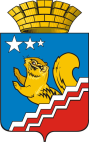 АДМИНИСТРАЦИЯ  ВОЛЧАНСКОГО ГОРОДСКОГО ОКРУГАКоординационный Совет по инвестициям и развитию предпринимательства в Волчанском городском округе30 июня 2017 г.                                                                                                                          14.00 ч. зал заседаний администрации Волчанского городского округаПредседатель:  Шишин В.Е. –  индивидуальный предприниматель.Секретарь:  Ройд Ю.А. – ведущий специалист отдела потребительского рынка и услуг администрации Волчанского городского округаПрисутствовали: Бородулина И.В. – заместитель главы администрации ВГО по социальным вопросам, Гришковский А.В. – руководитель ГБУ СО «Краснотурьинская ветеринарная станция по борьбе с болезнями животных», Заслонова А.И. – заместитель начальника территориального управления Роспотребнадзора, Смурыгина О.А. – директор фонда «Волчанский фонд поддержки малого предпринимательства; Феттер Е.В. – начальник экономического отдела администрации Волчанского городского округа, индивидуальные предприниматели: Докукин В.А., Ахматдинова Л.Н., Будыкин А.В., Васькова Л.В., Векшин Г.В., Векшина О.Н., Веникова О.С., Гиясов А.А.о., Гришина Л.Р., Зайцева Е.А., Мишин А.А., Никитина Е.И., Сосновских А.Г., Ювашова А.Д.                                                          ПОВЕСТКА ДНЯО проведенной профилактической вакцинации поголовья сельскохозяйственных животных в 2016-2017 гг. ГБУ СО «Краснотурьинская ветстанция» (докладчик: Гришковский А.В.)РЕШИЛИ: продолжать работу в данном направлении. Провести работу по выявлению несанкционированной торговли свининой. О работе межведомственной комиссии по вопросам укрепления финансовой самостоятельности бюджета Волчанского городского округа (легализация заработной платы, снижение недоимки по НДФЛ,  по доходам от сдачи в аренду объектов, по прочим поступлениям) (докладчик Ройд Ю.А.)РЕШИЛИ: информацию принять к сведению.О действии специальных режимов налогообложения (докладчик Ройд Ю.А.)РЕШИЛИ: довести данную информацию до заинтересованных лиц, разместить в СМИ.О рассмотрении Доклада «О защите прав потребителей в Свердловской области в Волчанском городском округе в 2016 году» (докладчик Заслонова А.И.)РЕШИЛИ: информацию принять к сведению.О поощрении работников торговли в 2017 г. (докладчик Смурыгина О.А.)РЕШИЛИ: информацию приять к сведению.6.	О принятии муниципальной программы в сфере защиты прав потребителей (докладчик Ройд Ю.А.)РЕШИЛИ: информацию принять к сведению.Рассмотрение проекта Стратегии социально-экономического развития Волчанского городского округа (докладчик Феттер Е.В.)РЕШИЛИ: принять к сведению предложения по проекту Стратегии социально-экономического развития Волчанского городского округа. Субъектам среднего и малого предпринимательства принять активное участие в реализации данного проекта.8. Рассмотрение программы «Комплексное развитие моногорода Волчанск» (докладчик Феттер Е.В.)РЕШИЛИ: принять к сведению предложения по программе «Комплексное развитие моногорода Волчанск». Субъектам среднего и малого предпринимательства принять активное участие в реализации данной программы.Председатель                                                                                        Шишин В.Е.Секретарь                                                                                             Ройд Ю.А.